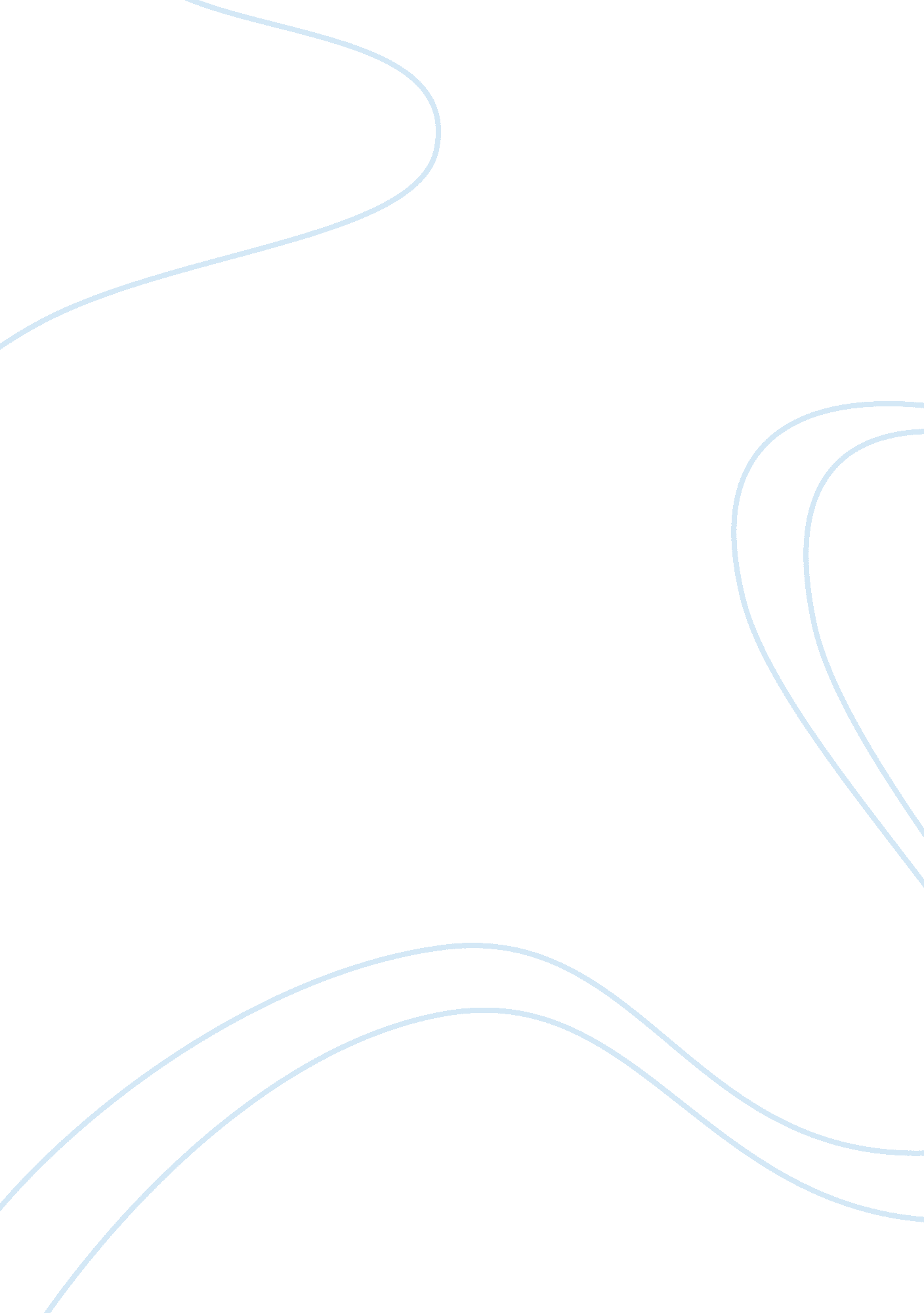 Ford motors as the best company to work withBusiness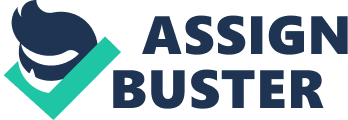 ﻿FORD MOTORS-BEST COMPANY TO WORK WITH 
Introduction 
The Ford Motor Company is an American multinational automaker headquartered in Dearborn, Michigan, a suburb of Detroit. It was founded by Henry Ford in 1903.[Ano146]It is undoutly the best automobile company to work with so far. The company has competitive renumeration, on the job training, air promotions and employee incentatives. 
Reasons why it is the best 
i. Competitive renumeration. The company pays competitive salaries without delay. This is because the company always makes profits which it uses it to remunerate its employees. The minimum wage for the ordinary worker ranges from $1700 to $450k for the managers. [Ano146] 
ii. Profitable. Many people are seeking to be employed in an organization that makes profits and has increased sales.[Pau12] This is because their jobs are secured. The company makes profits through increased sales. 
iii. Employee motivation 
Training. Employees are motivated by the on the job training. This means that there is always an opportunity for the employees to have more knowledge. 
Incentives. Employees are given incentives such as provision of lap tops for the jobs. They are also given some of the vehicles to use to cruise to their places of work.. Houses are given free of charge once an employee. Extra hours are paid accordingly so as to encourage them to work extra hard.[For14] 
Fair promotion. The promotion is given upon hard work and performance. This encourages them to put more effort so as to perform so as to get promotion.[For14] 
The company is also concerned of the employee through having health Insurance , pension plan, maternity and paternity leave and vacation & time off (sick days) 
Employment opportunities[Mar15] 
Production Supervisor (Process Coach-Production). This requires a degree in production engineering and an MBA accompanied by two years of experience. 
Warehouse Management System Launch Specialist which requires a degree in supplies management. 
Sales representatives. This requires a degree in sales and marketing 
Conclusion 
In conclusion, it is evident that Ford motors is the best company to work in because it is profitable, has employee motivation strategies and has competitive remuneration package that attracts the people to work there. 
Works Cited 
Ano146: , (Anonymous), 
Ano146: , (Anonymous), 
Pau12: , (Paul), 
For14: , (Ford), 
Mar15: , (Mark), 